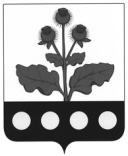 АДМИНИСТРАЦИЯ РОССОШКИНСКОГО СЕЛЬСКОГО ПОСЕЛЕНИЯ РЕПЬЕВСКОГО МУНИЦИПАЛЬНОГО РАЙОНА ВОРОНЕЖСКОЙ ОБЛАСТИПОСТАНОВЛЕНИЕ«  21 » января   2020 г. № 1               с. РоссошкиВ соответствии с Федеральным законом от 06.10.2003 № 131-ФЗ «Об общих принципах организации местного самоуправления в Российской Федерации», Уставом Россошкинского сельского поселения, решением Совета народных депутатов Россошкинского сельского поселения Репьевского муниципального района от 28.05.2012 г. № 62 «Об утверждении Правил благоустройства Россошкинского сельского поселения», администрация Россошкинского сельского поселения Репьевского муниципального района Воронежской области постановляет: 1. Утвердить схему границ прилегающих территории расположенной по адресу с. Россошки, ул. Школьная, Воронежская, 1 Мая, согласно приложению к настоящему постановлению.2. Разместить настоящие постановление на официальном сайте администрации Россошкинского сельского поселения.3. Настоящие постановление подлежит официальному обнародованию и вступает в силу после его обнародования.4. Контроль за исполнением настоящего постановления оставляю за собой.УТВЕРЖДЕНА:постановлением администрации Россошкинского сельского поселения Репьевского муниципального района Воронежской области                                                       от 21.01.2020г № 1Схема границ прилегающих территорий администрации Россошкинского сельского поселения Репьевского муниципального района Воронежской области Схема границ прилегающих территорий,расположенных в с. Россошки  ул. Школьная, Воронежская, 1 Мая(текстовая часть)Об утверждении схемы границ прилегающей  территории расположенной по адресу    с. Россошкиул. Школьная, Воронежская, 1 МаяГлава сельского поселенияТ.А. АнохинаУсловный номер прилегающей территорииИдентификационное обозначение объекта, в отношении которого устанавливается прилегающая территорияАдрес здания, строения, сооружения, земельного участкаКадастровый номерПТ-1ЗУ-1с. Россошки ул. Школьная 136:26:4400005:2ПТ-2ЗУ-2с. Россошки, ул.Воронежская. 636:26:3600005:21ПТ-3ЗУ-3с. Россошки, ул. Воронежская, 836:26:3600005:1ПТ-4ОКС-4с. Россошки, ул. Воронежская, 436:26:3600007:73ПТ-5ЗУ-5с. Россошки,ул. Воронежская,4АотсутствуетПТ-6ЗУ-6с. Россошки,ул. 1 Мая,1А36:26:3600009:48ПТ-7ЗУ-7с. Россошки ул. Школьная 2/236:26:3600005:17ПТ-8ЗУ-8с. Россошки ул. Школьная 436:26:3600005:14ПТ-9ЗУ-9с. Россошки ул. Школьная 636:26:3600005:11ПТ-10ЗУ-10с. Россошки ул. Школьная 836:26:3600005:12ПТ-11ЗУ-11с. Россошки ул. Школьная 1036:26:3600005:13ПТ-12ЗУ-12с. Россошки ул. Школьная 12/136:26:3600005:18ПТ-13ЗУ-13с. Россошки ул. Школьная 12/236:26:3600005:129ПТ-14ЗУ-14с. Россошки ул. Школьная 336:26:3600005:3ПТ-15ЗУ-15с. Россошки ул. Школьная 536:26:3600005:10Старший инспектор администрациисельского поселения                    ________________        Л.А. ГончароваСтарший инспектор администрациисельского поселения                    ________________        Л.А. ГончароваСтарший инспектор администрациисельского поселения                    ________________        Л.А. ГончароваСтарший инспектор администрациисельского поселения                    ________________        Л.А. Гончарова